 ΔΗΜΟΚΡΙΤΕΙΟ ΠΑΝΕΠΙΣΤΗΜΙΟ ΘΡΑΚΗΣΈντυπο Υποβολής Πρότασης Υλοποίησης 
Προγράμματος Σπουδών Διά Βίου Μάθησης (ΠΣΔΒΜ)Α. ΠΡΟΣΩΠΙΚΑ ΣΤΟΙΧΕΙΑΒ. ΣΤΟΙΧΕΙΑ ΠΡΟΓΡΑΜΜΑΤΟΣΓ. ΑΚΑΔΗΜΑΪΚΑ ΣΤΟΙΧΕΙΑ*Υποβολή βιογραφικών προσωπικού (Παράρτημα 2)Δ.ΟΙΚΟΝΟΜΙΚΑ ΣΤΟΙΧΕΙΑΕ. ΠΙΣΤΟΠΟΙΗΤΙΚΑΣΤ. ΣΧΟΛΙΑ – ΠΑΡΑΤΗΡΗΣΕΙΣ (Αν υπάρχουν - έως 100 λέξεις)ΣΥΝΗΜΜΕΝΑ ΥΠΟΒΑΛΛΟΝΤΑΙ:Αναλυτικός προϋπολογισμός (Παράρτημα 1):        Βιογραφικά διδακτικού προσωπικού (Παράρτημα 2):        Άλλο υλικό (Παρακαλώ αναφέρετε)  :         Ημερομηνία:      /     /     Ο/Η ΕΠΙΣΤΗΜΟΝΙΚΑ ΥΠΕΥΘΥΝΟΣ/Η ΤΟΥ ΠΡΟΓΡΑΜΜΑΤΟΣ(Υπογραφή)Ονοματεπώνυμο: ΠαράρτημαΘεματικά πεδία ανά Επιστημονικό κλάδοΕπιλέξτε έως 3 θεματικά πεδία (τα κυριότερα) που σχετίζονται με το πρόγραμμά σας και συμπληρώστε τους αντίστοιχους αριθμούς στην κατάλληλη θέση του Πίνακα Β (Στοιχεία Προγράμματος). Στην περίπτωση που το ίδιο θεματικό πεδίο εμφανίζεται σε δύο επιστημονικούς κλάδους, συμπληρώνεται ο ένας ή και οι δύο αριθμοί του θεματικού πεδίου ανάλογα με τη συνάφεια του προγράμματος με τους δύο κλάδους. ΕΠΙΣΤΗΜΟΝΙΚΑ ΥΠΕΥΘΥΝΟΣ ΠΡΟΓΡΑΜΜΑΤΟΣΣΧΟΛΗ – ΤΜΗΜΑΙΔΙΟΤΗΤΑΤΗΛΕΦΩΝΟ – ΦΑΞEMAILΤΙΤΛΟΣ ΠΡΟΓΡΑΜΜΑΤΟΣ ΤΙΤΛΟΣ ΠΡΟΓΡΑΜΜΑΤΟΣ ΤΙΤΛΟΣ ΠΡΟΓΡΑΜΜΑΤΟΣ ΦΟΡΕΑΣ ΥΛΟΠΟΙΗΣΗΣ (Ε.Υ.)ΦΟΡΕΑΣ ΥΛΟΠΟΙΗΣΗΣ (Ε.Υ.)ΦΟΡΕΑΣ ΥΛΟΠΟΙΗΣΗΣ (Ε.Υ.)ΣΥΝΕΡΓΑΖΟΜΕΝΟΣ ΦΟΡΕΑΣ (εφόσον υπάρχει)ΣΥΝΕΡΓΑΖΟΜΕΝΟΣ ΦΟΡΕΑΣ (εφόσον υπάρχει)ΣΥΝΕΡΓΑΖΟΜΕΝΟΣ ΦΟΡΕΑΣ (εφόσον υπάρχει)ΣΥΝΟΛΙΚΗ ΔΙΑΡΚΕΙΑ ΠΡΟΓΡΑΜΜΑΤΟΣ: (Μήνες & Ώρες)  Από:      Έως:       (Ενδεικτικές Ημερομηνίες) ΣΥΝΟΛΙΚΗ ΔΙΑΡΚΕΙΑ ΠΡΟΓΡΑΜΜΑΤΟΣ: (Μήνες & Ώρες)  Από:      Έως:       (Ενδεικτικές Ημερομηνίες) ΣΥΝΟΛΙΚΗ ΔΙΑΡΚΕΙΑ ΠΡΟΓΡΑΜΜΑΤΟΣ: (Μήνες & Ώρες)  Από:      Έως:       (Ενδεικτικές Ημερομηνίες) ΕΚΠΑΙΔΕΥΤΙΚΟΙ ΚΥΚΛΟΙ: (Αριθμός Επαναλήψεων του προγράμματος)     ΕΚΠΑΙΔΕΥΤΙΚΟΙ ΚΥΚΛΟΙ: (Αριθμός Επαναλήψεων του προγράμματος)     ΕΚΠΑΙΔΕΥΤΙΚΟΙ ΚΥΚΛΟΙ: (Αριθμός Επαναλήψεων του προγράμματος)     ΑΡΙΘΜΟΣ ΘΕΜΑΤΙΚΟΥ ΠΕΔΙΟΥ (Συμβουλευτείτε το Παράρτημα)ΑΡΙΘΜΟΣ ΘΕΜΑΤΙΚΟΥ ΠΕΔΙΟΥ (Συμβουλευτείτε το Παράρτημα)ΑΡΙΘΜΟΣ ΘΕΜΑΤΙΚΟΥ ΠΕΔΙΟΥ (Συμβουλευτείτε το Παράρτημα)ΓΛΩΣΣΑ ΥΛΟΠΟΙΗΣΗΣ ΓΛΩΣΣΑ ΥΛΟΠΟΙΗΣΗΣ ΓΛΩΣΣΑ ΥΛΟΠΟΙΗΣΗΣ ΣΚΟΠΟΣ ΠΡΟΓΡΑΜΜΑΤΟΣ (έως 300 λέξεις)ΣΚΟΠΟΣ ΠΡΟΓΡΑΜΜΑΤΟΣ (έως 300 λέξεις)ΣΚΟΠΟΣ ΠΡΟΓΡΑΜΜΑΤΟΣ (έως 300 λέξεις)ΣΤΟΧΟΙ ΠΡΟΓΡΑΜΜΑΤΟΣ (ΓΝΩΣΤΙΚΟΙ, ΨΥΧΟΚΙΝΗΤΙΚΟΙ, ΣΥΜΠΕΡΙΦΟΡΕΣ/ΣΤΑΣΕΙΣ)ΣΤΟΧΟΙ ΠΡΟΓΡΑΜΜΑΤΟΣ (ΓΝΩΣΤΙΚΟΙ, ΨΥΧΟΚΙΝΗΤΙΚΟΙ, ΣΥΜΠΕΡΙΦΟΡΕΣ/ΣΤΑΣΕΙΣ)ΣΤΟΧΟΙ ΠΡΟΓΡΑΜΜΑΤΟΣ (ΓΝΩΣΤΙΚΟΙ, ΨΥΧΟΚΙΝΗΤΙΚΟΙ, ΣΥΜΠΕΡΙΦΟΡΕΣ/ΣΤΑΣΕΙΣ)Γνωστικές δεξιότητες (ικανότητα συλλογής, οργάνωσης και ανάλυσης δεδομένων μέσα από παρατήρηση, σύγκριση, πρόβλεψη, ιεράρχηση, π.χ. να γνωρίζω τι σημαίνει κάτι, να αντιλαμβάνομαι τι θα προκύψει εάν...)Γνωστικές δεξιότητες (ικανότητα συλλογής, οργάνωσης και ανάλυσης δεδομένων μέσα από παρατήρηση, σύγκριση, πρόβλεψη, ιεράρχηση, π.χ. να γνωρίζω τι σημαίνει κάτι, να αντιλαμβάνομαι τι θα προκύψει εάν...)Γνωστικές δεξιότητες (ικανότητα συλλογής, οργάνωσης και ανάλυσης δεδομένων μέσα από παρατήρηση, σύγκριση, πρόβλεψη, ιεράρχηση, π.χ. να γνωρίζω τι σημαίνει κάτι, να αντιλαμβάνομαι τι θα προκύψει εάν...)Γνωστικές δεξιότητες (ικανότητα συλλογής, οργάνωσης και ανάλυσης δεδομένων μέσα από παρατήρηση, σύγκριση, πρόβλεψη, ιεράρχηση, π.χ. να γνωρίζω τι σημαίνει κάτι, να αντιλαμβάνομαι τι θα προκύψει εάν...)Γνωστικές δεξιότητες (ικανότητα συλλογής, οργάνωσης και ανάλυσης δεδομένων μέσα από παρατήρηση, σύγκριση, πρόβλεψη, ιεράρχηση, π.χ. να γνωρίζω τι σημαίνει κάτι, να αντιλαμβάνομαι τι θα προκύψει εάν...)Γνωστικές δεξιότητες (ικανότητα συλλογής, οργάνωσης και ανάλυσης δεδομένων μέσα από παρατήρηση, σύγκριση, πρόβλεψη, ιεράρχηση, π.χ. να γνωρίζω τι σημαίνει κάτι, να αντιλαμβάνομαι τι θα προκύψει εάν...)Γνωστικές δεξιότητες (ικανότητα συλλογής, οργάνωσης και ανάλυσης δεδομένων μέσα από παρατήρηση, σύγκριση, πρόβλεψη, ιεράρχηση, π.χ. να γνωρίζω τι σημαίνει κάτι, να αντιλαμβάνομαι τι θα προκύψει εάν...)Γνωστικές δεξιότητες (ικανότητα συλλογής, οργάνωσης και ανάλυσης δεδομένων μέσα από παρατήρηση, σύγκριση, πρόβλεψη, ιεράρχηση, π.χ. να γνωρίζω τι σημαίνει κάτι, να αντιλαμβάνομαι τι θα προκύψει εάν...)Γνωστικές δεξιότητες (ικανότητα συλλογής, οργάνωσης και ανάλυσης δεδομένων μέσα από παρατήρηση, σύγκριση, πρόβλεψη, ιεράρχηση, π.χ. να γνωρίζω τι σημαίνει κάτι, να αντιλαμβάνομαι τι θα προκύψει εάν...)Γνωστικές δεξιότητες (ικανότητα συλλογής, οργάνωσης και ανάλυσης δεδομένων μέσα από παρατήρηση, σύγκριση, πρόβλεψη, ιεράρχηση, π.χ. να γνωρίζω τι σημαίνει κάτι, να αντιλαμβάνομαι τι θα προκύψει εάν...)Ψυχοκινητικές δεξιότητες                                 (ικανότητα χρήσης των ερεθισμάτων τα οποία εξελίσσονται σε κινητήρια δραστηριότητα, να μπορώ να αναλάβω, να επιλέξω, να περιγράψω κάτι)Ψυχοκινητικές δεξιότητες                                 (ικανότητα χρήσης των ερεθισμάτων τα οποία εξελίσσονται σε κινητήρια δραστηριότητα, να μπορώ να αναλάβω, να επιλέξω, να περιγράψω κάτι)Ψυχοκινητικές δεξιότητες                                 (ικανότητα χρήσης των ερεθισμάτων τα οποία εξελίσσονται σε κινητήρια δραστηριότητα, να μπορώ να αναλάβω, να επιλέξω, να περιγράψω κάτι)Ψυχοκινητικές δεξιότητες                                 (ικανότητα χρήσης των ερεθισμάτων τα οποία εξελίσσονται σε κινητήρια δραστηριότητα, να μπορώ να αναλάβω, να επιλέξω, να περιγράψω κάτι)Ψυχοκινητικές δεξιότητες                                 (ικανότητα χρήσης των ερεθισμάτων τα οποία εξελίσσονται σε κινητήρια δραστηριότητα, να μπορώ να αναλάβω, να επιλέξω, να περιγράψω κάτι)Ψυχοκινητικές δεξιότητες                                 (ικανότητα χρήσης των ερεθισμάτων τα οποία εξελίσσονται σε κινητήρια δραστηριότητα, να μπορώ να αναλάβω, να επιλέξω, να περιγράψω κάτι)Ψυχοκινητικές δεξιότητες                                 (ικανότητα χρήσης των ερεθισμάτων τα οποία εξελίσσονται σε κινητήρια δραστηριότητα, να μπορώ να αναλάβω, να επιλέξω, να περιγράψω κάτι)Ψυχοκινητικές δεξιότητες                                 (ικανότητα χρήσης των ερεθισμάτων τα οποία εξελίσσονται σε κινητήρια δραστηριότητα, να μπορώ να αναλάβω, να επιλέξω, να περιγράψω κάτι)Ψυχοκινητικές δεξιότητες                                 (ικανότητα χρήσης των ερεθισμάτων τα οποία εξελίσσονται σε κινητήρια δραστηριότητα, να μπορώ να αναλάβω, να επιλέξω, να περιγράψω κάτι)Ψυχοκινητικές δεξιότητες                                 (ικανότητα χρήσης των ερεθισμάτων τα οποία εξελίσσονται σε κινητήρια δραστηριότητα, να μπορώ να αναλάβω, να επιλέξω, να περιγράψω κάτι)Συμπεριφορές/Στάσεις                                         (ικανότητα αξιοποίησης των γνωστικών και ψυχοκινητικών δεξιοτήτων που έχουν αποκτηθεί σε διάφορες καταστάσεις και εκτός της εκπαιδευτικής διαδικασίας, διαμόρφωση νοοτροπίας)Συμπεριφορές/Στάσεις                                         (ικανότητα αξιοποίησης των γνωστικών και ψυχοκινητικών δεξιοτήτων που έχουν αποκτηθεί σε διάφορες καταστάσεις και εκτός της εκπαιδευτικής διαδικασίας, διαμόρφωση νοοτροπίας)Συμπεριφορές/Στάσεις                                         (ικανότητα αξιοποίησης των γνωστικών και ψυχοκινητικών δεξιοτήτων που έχουν αποκτηθεί σε διάφορες καταστάσεις και εκτός της εκπαιδευτικής διαδικασίας, διαμόρφωση νοοτροπίας)Συμπεριφορές/Στάσεις                                         (ικανότητα αξιοποίησης των γνωστικών και ψυχοκινητικών δεξιοτήτων που έχουν αποκτηθεί σε διάφορες καταστάσεις και εκτός της εκπαιδευτικής διαδικασίας, διαμόρφωση νοοτροπίας)Συμπεριφορές/Στάσεις                                         (ικανότητα αξιοποίησης των γνωστικών και ψυχοκινητικών δεξιοτήτων που έχουν αποκτηθεί σε διάφορες καταστάσεις και εκτός της εκπαιδευτικής διαδικασίας, διαμόρφωση νοοτροπίας)Συμπεριφορές/Στάσεις                                         (ικανότητα αξιοποίησης των γνωστικών και ψυχοκινητικών δεξιοτήτων που έχουν αποκτηθεί σε διάφορες καταστάσεις και εκτός της εκπαιδευτικής διαδικασίας, διαμόρφωση νοοτροπίας)Συμπεριφορές/Στάσεις                                         (ικανότητα αξιοποίησης των γνωστικών και ψυχοκινητικών δεξιοτήτων που έχουν αποκτηθεί σε διάφορες καταστάσεις και εκτός της εκπαιδευτικής διαδικασίας, διαμόρφωση νοοτροπίας)Συμπεριφορές/Στάσεις                                         (ικανότητα αξιοποίησης των γνωστικών και ψυχοκινητικών δεξιοτήτων που έχουν αποκτηθεί σε διάφορες καταστάσεις και εκτός της εκπαιδευτικής διαδικασίας, διαμόρφωση νοοτροπίας)Συμπεριφορές/Στάσεις                                         (ικανότητα αξιοποίησης των γνωστικών και ψυχοκινητικών δεξιοτήτων που έχουν αποκτηθεί σε διάφορες καταστάσεις και εκτός της εκπαιδευτικής διαδικασίας, διαμόρφωση νοοτροπίας)Συμπεριφορές/Στάσεις                                         (ικανότητα αξιοποίησης των γνωστικών και ψυχοκινητικών δεξιοτήτων που έχουν αποκτηθεί σε διάφορες καταστάσεις και εκτός της εκπαιδευτικής διαδικασίας, διαμόρφωση νοοτροπίας)ΑΝΑΓΚΑΙΟΤΗΤΑ/ΚΑΙΝΟΤΟΜΙΑ ΤΟΥ ΠΡΟΓΡΑΜΜΑΤΟΣ (έως 150 λέξεις)(Περιγράψτε την αναγκαιότητα του προγράμματος, ως προς την ανταπόκρισή του στις τρέχουσες κοινωνικές, οικονομικές και τεχνολογικές προτεραιότητες και σε ανάγκες της αγοράς εργασίας, καθώς και τον καινοτόμο χαρακτήρα του ως προς τις γνώσεις/ δεξιότητες/στάσεις/συμπεριφορές που προάγει στους εκπαιδευόμενους ή/και ως προς τη διδακτική προσέγγιση που ακολουθεί). ΑΝΑΓΚΑΙΟΤΗΤΑ/ΚΑΙΝΟΤΟΜΙΑ ΤΟΥ ΠΡΟΓΡΑΜΜΑΤΟΣ (έως 150 λέξεις)(Περιγράψτε την αναγκαιότητα του προγράμματος, ως προς την ανταπόκρισή του στις τρέχουσες κοινωνικές, οικονομικές και τεχνολογικές προτεραιότητες και σε ανάγκες της αγοράς εργασίας, καθώς και τον καινοτόμο χαρακτήρα του ως προς τις γνώσεις/ δεξιότητες/στάσεις/συμπεριφορές που προάγει στους εκπαιδευόμενους ή/και ως προς τη διδακτική προσέγγιση που ακολουθεί). ΑΝΑΓΚΑΙΟΤΗΤΑ/ΚΑΙΝΟΤΟΜΙΑ ΤΟΥ ΠΡΟΓΡΑΜΜΑΤΟΣ (έως 150 λέξεις)(Περιγράψτε την αναγκαιότητα του προγράμματος, ως προς την ανταπόκρισή του στις τρέχουσες κοινωνικές, οικονομικές και τεχνολογικές προτεραιότητες και σε ανάγκες της αγοράς εργασίας, καθώς και τον καινοτόμο χαρακτήρα του ως προς τις γνώσεις/ δεξιότητες/στάσεις/συμπεριφορές που προάγει στους εκπαιδευόμενους ή/και ως προς τη διδακτική προσέγγιση που ακολουθεί). ΣΕ ΠΟΙΟΥΣ ΑΠΕΥΘΥΝΕΤΑΙ (έως 150 λέξεις)(Περιγράψτε τις προϋποθέσεις και τα τυπικά προσόντα που πρέπει να έχουν οι εκπαιδευόμενοι, προκειμένου να συμμετέχουν στο πρόγραμμα, καθώς και τους όρους συμμετοχής στο πρόγραμμα).ΣΕ ΠΟΙΟΥΣ ΑΠΕΥΘΥΝΕΤΑΙ (έως 150 λέξεις)(Περιγράψτε τις προϋποθέσεις και τα τυπικά προσόντα που πρέπει να έχουν οι εκπαιδευόμενοι, προκειμένου να συμμετέχουν στο πρόγραμμα, καθώς και τους όρους συμμετοχής στο πρόγραμμα).ΣΕ ΠΟΙΟΥΣ ΑΠΕΥΘΥΝΕΤΑΙ (έως 150 λέξεις)(Περιγράψτε τις προϋποθέσεις και τα τυπικά προσόντα που πρέπει να έχουν οι εκπαιδευόμενοι, προκειμένου να συμμετέχουν στο πρόγραμμα, καθώς και τους όρους συμμετοχής στο πρόγραμμα).ΑΡΙΘΜΟΣ ΕΚΠΑΙΔΕΥΟΜΕΝΩΝ(Ο μέγιστος αριθμός εκπαιδευομένων δεν μπορεί να ξεπερνά το 50% επιπλέον του ελάχιστου)Ελάχιστος Αριθμός:      Μέγιστος Αριθμός:        Ελάχιστος Αριθμός:      Μέγιστος Αριθμός:        ΜΕΘΟΔΟΛΟΓΙΑ ΕΠΙΛΟΓΗΣ  (εξετάσεις, συνέντευξη, μοριοδότηση, άλλα κριτήρια)ΜΕΘΟΔΟΛΟΓΙΑ ΕΠΙΛΟΓΗΣ  (εξετάσεις, συνέντευξη, μοριοδότηση, άλλα κριτήρια)ΜΕΘΟΔΟΛΟΓΙΑ ΕΠΙΛΟΓΗΣ  (εξετάσεις, συνέντευξη, μοριοδότηση, άλλα κριτήρια)ΤΟΠΟΣ ΥΛΟΠΟΙΗΣΗΣ /ΕΚΠΑΙΔΕΥΣΗΣΤΟΠΟΣ ΥΛΟΠΟΙΗΣΗΣ /ΕΚΠΑΙΔΕΥΣΗΣΤΟΠΟΣ ΥΛΟΠΟΙΗΣΗΣ /ΕΚΠΑΙΔΕΥΣΗΣ ΔΠΘ (απαιτείται ακριβής προσδιορισμός των χώρων εκπαίδευσης, αναφορά αν γίνεται ή όχι χρήση τους εκτός ωρών λειτουργίας του Δ.Π.Θ., καθώς και δήλωση του Επιστημονικά Υπευθύνου ότι δεν παρακωλύεται το εκπαιδευτικό έργο) ΔΠΘ (απαιτείται ακριβής προσδιορισμός των χώρων εκπαίδευσης, αναφορά αν γίνεται ή όχι χρήση τους εκτός ωρών λειτουργίας του Δ.Π.Θ., καθώς και δήλωση του Επιστημονικά Υπευθύνου ότι δεν παρακωλύεται το εκπαιδευτικό έργο) ΔΠΘ (απαιτείται ακριβής προσδιορισμός των χώρων εκπαίδευσης, αναφορά αν γίνεται ή όχι χρήση τους εκτός ωρών λειτουργίας του Δ.Π.Θ., καθώς και δήλωση του Επιστημονικά Υπευθύνου ότι δεν παρακωλύεται το εκπαιδευτικό έργο) ΕΚΤΟΣ ΔΠΘ (αιτιολογήστε επαρκώς την επιλογή σας): ΕΚΤΟΣ ΔΠΘ (αιτιολογήστε επαρκώς την επιλογή σας): ΕΚΤΟΣ ΔΠΘ (αιτιολογήστε επαρκώς την επιλογή σας): ΕΞ ΑΠΟΣΤΑΣΕΩΣ, E-LEARNING ΕΞ ΑΠΟΣΤΑΣΕΩΣ, E-LEARNING ΕΞ ΑΠΟΣΤΑΣΕΩΣ, E-LEARNINGΑΠΑΙΤΟΥΜΕΝΗ ΓΡΑΜΜΑΤΕΙΑΚΗ ΚΑΙ ΥΛΙΚΟΤΕΧΝΙΚΗ ΥΠΟΣΤΗΡΙΞΗ (έως 150 λέξεις)ΑΠΑΙΤΟΥΜΕΝΗ ΓΡΑΜΜΑΤΕΙΑΚΗ ΚΑΙ ΥΛΙΚΟΤΕΧΝΙΚΗ ΥΠΟΣΤΗΡΙΞΗ (έως 150 λέξεις)ΑΠΑΙΤΟΥΜΕΝΗ ΓΡΑΜΜΑΤΕΙΑΚΗ ΚΑΙ ΥΛΙΚΟΤΕΧΝΙΚΗ ΥΠΟΣΤΗΡΙΞΗ (έως 150 λέξεις)ΔΟΜΗ ΠΡΟΓΡΑΜΜΑΤΟΣ - ΘΕΜΑΤΙΚΕΣ ΕΝΟΤΗΤΕΣ – ΠΕΡΙΓΡΑΦΗ ΜΑΘΗΜΑΤΩΝ –ECTS/ECVET (έως 1000 λέξεις)[Να αναφερθούν οι διδακτικές ώρες/ θεματικές ενότητες/ διδάσκοντες/μονάδες ECTS/ECVET. Επίσης να αναφερθούν οι ώρες αξιολόγησης και οι αντίστοιχες μονάδες ECTS/ECVET. 1 μονάδα ECTS αντιστοιχεί σε 25-30 ώρες συνολικού φόρτου εργασίας1 μονάδα ECVET αντιστοιχεί σε 25 ώρες συνολικού φόρτου εργασίας]ΔΟΜΗ ΠΡΟΓΡΑΜΜΑΤΟΣ - ΘΕΜΑΤΙΚΕΣ ΕΝΟΤΗΤΕΣ – ΠΕΡΙΓΡΑΦΗ ΜΑΘΗΜΑΤΩΝ –ECTS/ECVET (έως 1000 λέξεις)[Να αναφερθούν οι διδακτικές ώρες/ θεματικές ενότητες/ διδάσκοντες/μονάδες ECTS/ECVET. Επίσης να αναφερθούν οι ώρες αξιολόγησης και οι αντίστοιχες μονάδες ECTS/ECVET. 1 μονάδα ECTS αντιστοιχεί σε 25-30 ώρες συνολικού φόρτου εργασίας1 μονάδα ECVET αντιστοιχεί σε 25 ώρες συνολικού φόρτου εργασίας]ΔΙΑΡΚΕΙΑ ΕΚΠΑΙΔΕΥΤΙΚΟΥ ΚΥΚΛΟΥ Μήνες:       Ώρες:      ΜΕΘΟΔΟΛΟΓΙΑ ΔΙΔΑΣΚΑΛΙΑΣ (δια ζώσης, εξ αποστάσεως, μικτή) (έως 100 λέξεις)(περιγράψτε σύντομα τη μεθοδολογία και τις τεχνικές διδασκαλίας που θα χρησιμοποιήσετε) ΜΕΘΟΔΟΛΟΓΙΑ ΔΙΔΑΣΚΑΛΙΑΣ (δια ζώσης, εξ αποστάσεως, μικτή) (έως 100 λέξεις)(περιγράψτε σύντομα τη μεθοδολογία και τις τεχνικές διδασκαλίας που θα χρησιμοποιήσετε) *ΕΚΠΑΙΔΕΥΤΕΣ (συμπληρώστε τα ονόματα/επώνυμα, τις ιδιότητες και τα προσόντα των εκπαιδευτών)*ΕΚΠΑΙΔΕΥΤΕΣ (συμπληρώστε τα ονόματα/επώνυμα, τις ιδιότητες και τα προσόντα των εκπαιδευτών)ΕΚΠΑΙΔΕΥΤΙΚΟ ΥΛΙΚΟ (Βιβλία, ηλεκτρονικό υλικό κ.λπ, συμπεριλαμβανομένης ενδεικτικής βιβλιογραφίας τουλάχιστον 5 βιβλίων/επιστημονικών άρθρων)  (έως 300 λέξεις)ΕΚΠΑΙΔΕΥΤΙΚΟ ΥΛΙΚΟ (Βιβλία, ηλεκτρονικό υλικό κ.λπ, συμπεριλαμβανομένης ενδεικτικής βιβλιογραφίας τουλάχιστον 5 βιβλίων/επιστημονικών άρθρων)  (έως 300 λέξεις)ΑΞΙΟΛΟΓΗΣΗ ΕΚΠΑΙΔΕΥΟΜΕΝΩΝ (έως 100 λέξεις)(Περιγράψτε τη διαδικασία τελικής αξιολόγησης ή και πιστοποίησης των γνώσεων/δεξιοτήτων που θα αποκτήσουν οι εκπαιδευόμενοι, π.χ. εξετάσεις, εργασίες, πρακτική άσκηση κ.ά, επίσης περιγράψτε αναλόγως την δυνατότητα συμμετοχής των εκπαιδευομένων σε επαναληπτική εξέταση).ΑΞΙΟΛΟΓΗΣΗ ΕΚΠΑΙΔΕΥΟΜΕΝΩΝ (έως 100 λέξεις)(Περιγράψτε τη διαδικασία τελικής αξιολόγησης ή και πιστοποίησης των γνώσεων/δεξιοτήτων που θα αποκτήσουν οι εκπαιδευόμενοι, π.χ. εξετάσεις, εργασίες, πρακτική άσκηση κ.ά, επίσης περιγράψτε αναλόγως την δυνατότητα συμμετοχής των εκπαιδευομένων σε επαναληπτική εξέταση).ΑΞΙΟΛΟΓΗΣΗ ΠΡΟΓΡΑΜΜΑΤΟΣ (έως 100 λέξεις)(Περιγράψτε τη μεθοδολογία παρακολούθησης και αξιολόγησης του προγράμματος  από τους εκπαιδευόμενους – τους εκπαιδευτές – τον ακαδημαϊκό υπεύθυνο του προγράμματος. Περιγράψτε τους δείκτες, τα σημεία ελέγχου ποιότητας του προγράμματος και τους τρόπους μέτρησής τους).ΑΞΙΟΛΟΓΗΣΗ ΠΡΟΓΡΑΜΜΑΤΟΣ (έως 100 λέξεις)(Περιγράψτε τη μεθοδολογία παρακολούθησης και αξιολόγησης του προγράμματος  από τους εκπαιδευόμενους – τους εκπαιδευτές – τον ακαδημαϊκό υπεύθυνο του προγράμματος. Περιγράψτε τους δείκτες, τα σημεία ελέγχου ποιότητας του προγράμματος και τους τρόπους μέτρησής τους).ΣΥΝΕΡΓΑΣΙΕΣ (έως 100 λέξεις)(Αιτιολογήστε την αναγκαιότητα συνεργασίας με άλλους φορείς. Αναφέρετε τους λόγους επιλογής συγκεκριμένων φορέων και τον ρόλο τους στην υλοποίηση του προγράμματος. Σε περίπτωση συνεργασίας για σκοπούς του προγράμματος με φορείς εκτός Ιδρύματος θα πρέπει να επισυνάπτεται συμφωνητικό αποδοχής συνεργασίας στο οποίο να φαίνονται οι όροι συνεργασίας.ΣΥΝΕΡΓΑΣΙΕΣ (έως 100 λέξεις)(Αιτιολογήστε την αναγκαιότητα συνεργασίας με άλλους φορείς. Αναφέρετε τους λόγους επιλογής συγκεκριμένων φορέων και τον ρόλο τους στην υλοποίηση του προγράμματος. Σε περίπτωση συνεργασίας για σκοπούς του προγράμματος με φορείς εκτός Ιδρύματος θα πρέπει να επισυνάπτεται συμφωνητικό αποδοχής συνεργασίας στο οποίο να φαίνονται οι όροι συνεργασίας.ΑΝΑΘΕΣΗ ΘΕΜΑΤΙΚΩΝ ΕΝΟΤΗΤΩΝ ΑΝΑ ΕΚΠΑΙΔΕΥΤΗΑΝΑΘΕΣΗ ΘΕΜΑΤΙΚΩΝ ΕΝΟΤΗΤΩΝ ΑΝΑ ΕΚΠΑΙΔΕΥΤΗΕΣΟΔΑΕΣΟΔΑΠΟΣΟ ΔΙΔΑΚΤΡΩΝ       €  Χ        εκπαιδευόμενοι (ελάχιστος αριθμός) =        €Άλλες Πηγές Εσόδων (αναφέρετε):                                                                                     :                €                                                                                     :               €                                                                                    :                €                                                                 Σύνολο Εσόδων:            €ΠΟΣΟ ΔΙΔΑΚΤΡΩΝ       €  Χ        εκπαιδευόμενοι (ελάχιστος αριθμός) =        €Άλλες Πηγές Εσόδων (αναφέρετε):                                                                                     :                €                                                                                     :               €                                                                                    :                €                                                                 Σύνολο Εσόδων:            €ΕΞΟΔΑ ΕΞΟΔΑ ΚΑΤΑΝΟΜΗ ΕΞΟΔΩΝ (ποσοστό %)Διδάσκοντες:                                 %Λειτουργικές δαπάνες:              %ΕΚΠΤΩΤΙΚΗ ΠΟΛΙΤΙΚΗ (βλ. https://kedivim.duth.gr/index.php/sales/)(Η εφαρμογή της εκπτωτικής πολιτικής δεν είναι δεσμευτική για τους Επιστημονικά Υπεύθυνους και μπορεί να εφαρμόζεται αναλόγως συμπεριλαμβάνοντας στο έντυπο υποβολής κάθε πρότασης συγκεκριμένες κατηγορίες, με μόνη δέσμευση το ανώτερο ποσοστό έκπτωσης ανά κατηγορία. Oι εκπτώσεις δε λειτουργούν συνδυαστικά ή αθροιστικά). ΝΑΙ (να αναφερθούν κατηγορίες και ποσοστά) ΟΧΙΤΥΠΟΣ ΠΡΟΓΡΑΜΜΑΤΟΣ (Επιλέξτε μόνο έναν τύπο) Πρόγραμμα διάρκειας έως 75 ωρών - δεν μπορεί να υπερβαίνει τους 4 μήνες Πρόγραμμα άνω των 75 ωρών - δεν μπορεί να υπερβαίνει τους 12 μήνες Άλλο (Περιγράψτε το είδος)ΤΥΠΟΣ ΠΡΟΓΡΑΜΜΑΤΟΣ (Επιλέξτε μόνο έναν τύπο) Πρόγραμμα διάρκειας έως 75 ωρών - δεν μπορεί να υπερβαίνει τους 4 μήνες Πρόγραμμα άνω των 75 ωρών - δεν μπορεί να υπερβαίνει τους 12 μήνες Άλλο (Περιγράψτε το είδος)ΒΕΒΑΙΩΣΗ ΠΑΡΑΚΟΛΟΥΘΗΣΗΣ (Ναι / Όχι) ΠΙΣΤΟΠΟΙΗΤΙΚΟ ΕΞΕΙΔΙΚΕΥΜΕΝΗΣ ΕΠΙΜΟΡΦΩΣΗΣ (Ναι / Όχι)ΠΙΣΤΟΠΟΙΗΤΙΚΟ ΣΥΝΕΧΙΖΟΜΕΝΗΣ ΕΠΑΓΓΕΛΜΑΤΙΚΗΣ ΕΚΠΑΙΔΕΥΣΗΣ (Ναι / Όχι)ΠΙΣΤΟΠΟΙΗΤΙΚΟ ΣΥΝΕΧΙΖΟΜΕΝΗΣ ΕΠΑΓΓΕΛΜΑΤΙΚΗΣ ΚΑΤΑΡΤΙΣΗΣ (Ναι / Όχι)ΑΛΛΟΣ ΤΙΤΛΟΣ  (αναφέρετε)Ανθρωπιστικές Σπουδές101Παραστατικές Τέχνες102Κινηματογράφος/Ψηφιακές  Τέχνες103Εικαστικές Τέχνες104Λογοτεχνία/Ποίηση105Φιλοσοφία/Επιστημολογία106Ψυχολογία107Ιστορία/Αρχαιολογία108Γλωσσολογία/Μετάφραση/Γλώσσες και  Πολιτισμοί109Επιστήμες Αγωγής/Εκπαίδευση/Ανάπτυξη Ανθρώπινου Δυναμικού  Κοινωνικές Επιστήμες και Οικονομία201Διαχείριση Πολιτιστικού και Τουριστικού Πλούτου202Οικονομία/Χρηματοοικονομικά/Λογιστική203Οργάνωση και Διοίκηση Οργανισμών/Marketing204Κοινωνιολογία και Πολιτικές Επιστήμες205ΜΜΕ και Επικοινωνία206Επιστήμη Δικαίου207Ναυτιλία208Βιώσιμη Ανάπτυξη και Περιβάλλον209ΑγροοικονομίαΘετικές Επιστήμες και Τεχνολογία301Βιώσιμη Ανάπτυξη και Περιβάλλον302Βιοτεχνολογία303Τεχνολογία Τροφίμων304Βιολογία305Οικολογία306Γεωλογία307Πληροφορική και Τηλεπικοινωνίες308Φυσική309Χημεία310Μαθηματικά και Στατιστική311Αρχιτεκτονική/Χωροταξία/Πολεοδομία312Μηχανική Κτηρίων και Κατασκευών/Τοπογραφία313Μηχανική Ενέργειας/Μηχανολογία/Μηχανική και Διαχείριση Μονάδων Παραγωγής314ΥλικάΕπιστήμες Υγείας και Αθλητισμός401Φυσική Αγωγή και Αθλητισμός/Διατροφή402Ιατρική Επιστήμη403Οδοντιατρική404Φαρμακογνωσία/Φαρμακολογία και  Φαρμακευτική Τεχνολογία405Τεχνολογίες και Φροντίδα Υγείας και ΠρόνοιαςΘεολογικές Σπουδές501Θεολογία502ΘρησκειολογίαΓεωπονία601Αγροοικονομία602Τεχνολογία Τροφίμων603Βιοτεχνολογία604Οικολογία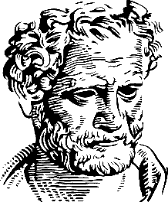 